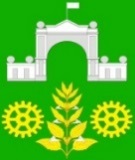 АДМИНИСТРАЦИЯ ВИМОВСКОГО СЕЛЬСКОГО ПОСЕЛЕНИЯ УСТЬ-ЛАБИНСКОГО РАЙОНАР А С П О Р Я Ж Е Н И Еот 21.12.2021 года 					                                          № 76-рпоселок Вимовец	Об утверждении плана проведения проверок соблюдения трудового законодательства и иных нормативных правовых актов, содержащих нормы трудового права в отношении подведомственных учреждений администрации Вимовского сельского поселения Усть-Лабинского района на 2022 год     В соответствии с законом Краснодарского края от 11.12.2018 года № 3905-КЗ «О ведомственном контроле за соблюдением трудового законодательства и иных нормативных правовых актов, содержащих нормы трудового права, в Краснодарском крае» статьи 21.1 Закона Краснодарского края от 03.06.1998 года № 133-КЗ «Об охране труда», постановлением администрации Вимовского сельского поселения Усть-Лабинского района от 13.12.2021 года № 170 «Об утверждении Положения о ведомственном контроле за соблюдением трудового законодательства и иных нормативных правовых актов, содержащих нормы трудового права, подведомственных учреждений администрации Вимовского сельского поселения Усть-Лабинского района»:1. Утвердить План проведения проверок соблюдения трудового законодательства и иных нормативных правовых актов, содержащих нормы трудового права в отношении подведомственных учреждений администрации Вимовского сельского поселения Усть-Лабинского района на 2022 год, ответственными лицами администрации Вимовского сельского поселения Усть–Лабинского района, наделенными полномочиями по проведению ведомственного контроля, согласно приложению, к настоящему распоряжению.3. Главному специалисту общего отдела Вимовского сельского поселения Усть-Лабинского района (Котова) обеспечить размещение настоящего распоряжения на официальном сайте администрации Вимовского сельского поселения Усть –Лабинского района в информационно-телекоммуникационной сети «Интернет». 4. Контроль за выполнением настоящего распоряжения возложить на главу Вимовского сельского поселения Усть-Лабинского района А.В. Таранову.5. Настоящее распоряжения вступает в силу со дня его подписания. Приложениек распоряжению администрацииВимовского сельского поселенияУсть-Лабинского районаот 21.12.2021 г № 76-рГлава Вимовского сельского поселения Усть-Лабинского района _______________ А.В. Таранова«21» декабря 2021 годЕЖЕГОДНЫЙ ПЛАНпроведения проверок соблюдения трудового законодательстваи иных нормативных правовых актов, содержащих нормы трудового права в отношении подведомственных учреждений администрации Вимовского сельского поселения на 2022 годаГлавный специалист общего отдела администрацииВимовского сельского поселения Усть-Лабинского района                                                                                                                    Т.М. Котова Глава Вимовского сельского поселения Усть –Лабинского района	                           А.В. ТарановаПолное наименование подведомственной организации, место нахождения, дата государственной регистрации, ИННФамилия, имя, отчество директора подведомственной организации, телефон,e-mailВид проверки (выездная, документарная)Цель проведения проверкиОснование проведения проверкиСрок проведения проверкиПроверяемый период1234567Муниципальное бюджетное  учреждение «Старт» Вимовского сельского поселения Усть-Лабинского района, Краснодарский край, Усть-Лабинский район, п. Вимовец, ул. Красная № 11, от 26.09.2008 года, ИНН 2356048048.Горских Николай Борисович Плановая (документарная)Соблюдение трудового законодательстваЗакон Краснодарского края от 11.12.2018 года № 3905-КЗ «О ведомственном контроле за соблюдением трудового законодательства и иных нормативных правовых актов, содержащих нормы трудового права в Краснодарском крае», Постановление администрации от 15.12.2021г № 168/1 «Об утверждении Положения о ведомственном контроле за соблюдением трудового законодательства и иных нормативных правовых актов, содержащих нормы трудового права, подведомственных учреждений администрации Вимовского сельского поселения Усть-Лабинского района20 октября 2022 года2021 год